 UPUTE uz ObrDR 8. Prijava teme doktorskog rada____________________________                                                                                             Potpis doktorandaObrascu je potrebno priložiti sve instrumente koji će se koristiti tijekom istraživanja i navedeni su u   opisu metodologije istražživanja (npr. upitnike, pitanja za intervju isl).Obrazac ObrDr8 potrebno je elektronički popuniti, otisnuti pisačem, vlastoručno potpisati  te   dostaviti  zajedno s privitcima u elektroničkom – PDF  ( doktorskistudij@foozos.hr) i u tiskanom obliku  Tajniku doktorskog studija (Fakultet za odgojne i obrazovne znanosti, Ured za poslijediplomske studije, Cara Hadrijana 10, Osijek)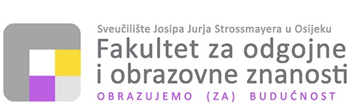 -------------------------------------------------------------------------------------------------------------------------------------------------------------------------------------------- 31000 Osijek, Ulica cara Hadrijana 10  +385 31 321 700 ▪ helpdesk@foozos.hr ▪ www.foozos.hr  OIB: 28082679513 ▪ MB: 1404881 ▪ IBAN: HR1825000091102044575UPUTE UZ OBRAZAC ZA PRIJAVU TEME DOKTORSKOG RADAOPĆI  I KONTAKT PODATCI DOKTORANDAOPĆI  I KONTAKT PODATCI DOKTORANDAIme i prezime doktoranda JMBAGOIBAdresa prebivalištaBroj  mobilnog telefonaElektronička adresaPODATCI O PREDLOŽENOJ TEMI DOKTORSKOG RADAPODATCI O PREDLOŽENOJ TEMI DOKTORSKOG RADAPODATCI O PREDLOŽENOJ TEMI DOKTORSKOG RADAPODATCI O PREDLOŽENOJ TEMI DOKTORSKOG RADAPODATCI O PREDLOŽENOJ TEMI DOKTORSKOG RADAPODATCI O PREDLOŽENOJ TEMI DOKTORSKOG RADANaslov predložene teme doktorskog rada na  hrvatskom jeziku Naslov treba biti jasan i točno opisivati o čemu je u predloženome istraživanju riječ; naslov treba biti u skladu s predloženom hipotezom; treba izbjegavati uporabu stranih riječi; treba izbjegavati pokrate i interpunkcijske znakove. Naslov treba biti jasan i točno opisivati o čemu je u predloženome istraživanju riječ; naslov treba biti u skladu s predloženom hipotezom; treba izbjegavati uporabu stranih riječi; treba izbjegavati pokrate i interpunkcijske znakove.Naslov predložene teme doktorskog rada na  engleskom jezikuJezik na kojem će se pisati doktorski radHrvatski jezikHrvatski jezikZnanstveno područjeInterdisciplinarna područja znanosti (8.0)Interdisciplinarna područja znanosti (8.0)Znanstveno poljeObrazovne znanosti (8.05)Obrazovne znanosti (8.05)OBRAZLOŽENJE TEMEOBRAZLOŽENJE TEMEOBRAZLOŽENJE TEMESažetak na hrvatskom jeziku (maksimalno 1000 znakova s praznim mjestima) i ključne riječiStruktura (jedan odlomak):1:  Navesti koji se problem istražuje.  Jedna do dvije rečenice koje sažeto objašnjava zašto se istraživanje provodi. Pisati u općenitijem obliku 2:  Svrha istraživanja. Jedna do dvije rečenice kojima vrlo jasno i konkretno navodite što se istražuje i (po mogućnosti) po čemu se Vaše istraživanje razlikuje od ostalih. (prikaz problema treba sadržavati informaciju o tome da li su takva istraživanja već provedena (kad i gdje), u čemu bi ovo istraživanje bilo različito te interpretirati kako znanost tumači probleme vezane uz takva istraživanja)Cilj Doprinos doktorskog istraživanjaNacrt istraživanja— longitudinalni ili transf… sažeto objašnjava zašto se istraživanje provodi. Pisati u općenitijem obliku i koristiti prezent (sadašnje glagolsko vrijeme).2:  Svrha istraživanja. Jedna do dvije rečenice kojima vrlo jasno i konkretno navodite što se istražuje i (po mogućnosti) po čemu se Vaše istraživanje razlikuje od ostalih. Koristiti  prezentCilj futurDoprinos dr istraživanjaNacrt istraživanja— longitudinalni ili transf…Struktura (jedan odlomak):1:  Navesti koji se problem istražuje.  Jedna do dvije rečenice koje sažeto objašnjava zašto se istraživanje provodi. Pisati u općenitijem obliku 2:  Svrha istraživanja. Jedna do dvije rečenice kojima vrlo jasno i konkretno navodite što se istražuje i (po mogućnosti) po čemu se Vaše istraživanje razlikuje od ostalih. (prikaz problema treba sadržavati informaciju o tome da li su takva istraživanja već provedena (kad i gdje), u čemu bi ovo istraživanje bilo različito te interpretirati kako znanost tumači probleme vezane uz takva istraživanja)Cilj Doprinos doktorskog istraživanjaNacrt istraživanja— longitudinalni ili transf… sažeto objašnjava zašto se istraživanje provodi. Pisati u općenitijem obliku i koristiti prezent (sadašnje glagolsko vrijeme).2:  Svrha istraživanja. Jedna do dvije rečenice kojima vrlo jasno i konkretno navodite što se istražuje i (po mogućnosti) po čemu se Vaše istraživanje razlikuje od ostalih. Koristiti  prezentCilj futurDoprinos dr istraživanjaNacrt istraživanja— longitudinalni ili transf…Sažetak na engleskom jeziku (maksimalno 1000 znakova s praznim mjestima)i ključne riječiUvod (maksimalno 2000 znakova s praznim mjestima)Uvod (maksimalno 2000 znakova s praznim mjestima)Uvod (maksimalno 2000 znakova s praznim mjestima)Zbog čega je tema pobudila interes, navesti dosadašnja istraživanja na način da se grupiraju istraživanja koja su se bavila sličnim problemom i dati osobni osvrt (ne započinjati svaki paragraf s imenima autora i nakon toga doslovno prenositi ili kopirati njihovu rečenicu iz zaključka). Za svaki od istraživačkih problema rada je potrebno navesti recentne znanstvene podatke (najbolje bi bilo navesti rezultate nekog ili nekoliko recentnih preglednih radova iz područja interesa) i zatim ih staviti u kontekst vlastitog istraživanja. Ako taj problem nije istražen u populaciji na koju se odnosi vaš rad, pokušajte pronaći neku sličnu grupaciju na kojoj je ispitivana povezanost varijabli koje će se mjeriti u vašem istraživanju. Zaključci ovih kratkih osvrta na dosadašnja istraživanja bi trebali poslužiti kao argumenti za postavljanje vašeg istraživanja tj. iz njih bi trebalo identificirati istraživačke probleme. Ti zaključci bi trebali dati odgovor na pitanje: „Zašto je ovo istraživanje potrebno?“. Predlažemo da „Uvod i pregled dosadašnjih istraživanja“ sistematizirate prema sljedećem konceptu:- definiranje osnovnih pojmova/fenomena koji će se istraživati u radu- pregled dosadašnjih istraživanja po istraživačkim problemima tj. ne taksativno prema autorima- kratko navođenje poznatoga o pojedinom problemu i što je još potrebno istražiti. - zaključke  pregleda povezati s temom vlastitog istraživanja;- na kraju, u zadnjem odlomku, treba biti naveden problem ili problemi istraživanja  koji se temelji na       neistraženim područjima teme koja je opisana u dosadašnjim istraživanjima.Zbog čega je tema pobudila interes, navesti dosadašnja istraživanja na način da se grupiraju istraživanja koja su se bavila sličnim problemom i dati osobni osvrt (ne započinjati svaki paragraf s imenima autora i nakon toga doslovno prenositi ili kopirati njihovu rečenicu iz zaključka). Za svaki od istraživačkih problema rada je potrebno navesti recentne znanstvene podatke (najbolje bi bilo navesti rezultate nekog ili nekoliko recentnih preglednih radova iz područja interesa) i zatim ih staviti u kontekst vlastitog istraživanja. Ako taj problem nije istražen u populaciji na koju se odnosi vaš rad, pokušajte pronaći neku sličnu grupaciju na kojoj je ispitivana povezanost varijabli koje će se mjeriti u vašem istraživanju. Zaključci ovih kratkih osvrta na dosadašnja istraživanja bi trebali poslužiti kao argumenti za postavljanje vašeg istraživanja tj. iz njih bi trebalo identificirati istraživačke probleme. Ti zaključci bi trebali dati odgovor na pitanje: „Zašto je ovo istraživanje potrebno?“. Predlažemo da „Uvod i pregled dosadašnjih istraživanja“ sistematizirate prema sljedećem konceptu:- definiranje osnovnih pojmova/fenomena koji će se istraživati u radu- pregled dosadašnjih istraživanja po istraživačkim problemima tj. ne taksativno prema autorima- kratko navođenje poznatoga o pojedinom problemu i što je još potrebno istražiti. - zaključke  pregleda povezati s temom vlastitog istraživanja;- na kraju, u zadnjem odlomku, treba biti naveden problem ili problemi istraživanja  koji se temelji na       neistraženim područjima teme koja je opisana u dosadašnjim istraživanjima.Zbog čega je tema pobudila interes, navesti dosadašnja istraživanja na način da se grupiraju istraživanja koja su se bavila sličnim problemom i dati osobni osvrt (ne započinjati svaki paragraf s imenima autora i nakon toga doslovno prenositi ili kopirati njihovu rečenicu iz zaključka). Za svaki od istraživačkih problema rada je potrebno navesti recentne znanstvene podatke (najbolje bi bilo navesti rezultate nekog ili nekoliko recentnih preglednih radova iz područja interesa) i zatim ih staviti u kontekst vlastitog istraživanja. Ako taj problem nije istražen u populaciji na koju se odnosi vaš rad, pokušajte pronaći neku sličnu grupaciju na kojoj je ispitivana povezanost varijabli koje će se mjeriti u vašem istraživanju. Zaključci ovih kratkih osvrta na dosadašnja istraživanja bi trebali poslužiti kao argumenti za postavljanje vašeg istraživanja tj. iz njih bi trebalo identificirati istraživačke probleme. Ti zaključci bi trebali dati odgovor na pitanje: „Zašto je ovo istraživanje potrebno?“. Predlažemo da „Uvod i pregled dosadašnjih istraživanja“ sistematizirate prema sljedećem konceptu:- definiranje osnovnih pojmova/fenomena koji će se istraživati u radu- pregled dosadašnjih istraživanja po istraživačkim problemima tj. ne taksativno prema autorima- kratko navođenje poznatoga o pojedinom problemu i što je još potrebno istražiti. - zaključke  pregleda povezati s temom vlastitog istraživanja;- na kraju, u zadnjem odlomku, treba biti naveden problem ili problemi istraživanja  koji se temelji na       neistraženim područjima teme koja je opisana u dosadašnjim istraživanjima.Pregled dosadašnjih istraživanja (maksimalno 5000 znakova s praznim mjestima)Pregled dosadašnjih istraživanja (maksimalno 5000 znakova s praznim mjestima)Pregled dosadašnjih istraživanja (maksimalno 5000 znakova s praznim mjestima)Cilj i hipoteze istraživanja  Cilj i hipoteze istraživanja  Cilj i hipoteze istraživanja  Cilj istraživanjaCilj istraživanja mora biti kratko i precizno naveden, i mora rješavati prethodno navedeni problemProblem istraživanjaProblem istraživanjaH1.1.H1.2...2. Problem istraživanjaH2.1.H2.2.H2.3.....Hipoteza;  jednostavna, relevantna, jasno oblikovana i statistički provjerljiva tj. mora se moći ili dokazati ili opovrgnuti. Npr: . H1- eksperimentalna skupina će imati statistički značajno više vrijednosti LDH enzima nakon provedenog protokola od kontrolne  H1- očekuje se značajna pozitivna povezanost stupnja obrazovanja s rješavanjem kompleksnih motoričkih zadataka. Kvalitativan istraživanja- pisati istraživačka pitanja.Cilj istraživanjaCilj istraživanja mora biti kratko i precizno naveden, i mora rješavati prethodno navedeni problemProblem istraživanjaProblem istraživanjaH1.1.H1.2...2. Problem istraživanjaH2.1.H2.2.H2.3.....Hipoteza;  jednostavna, relevantna, jasno oblikovana i statistički provjerljiva tj. mora se moći ili dokazati ili opovrgnuti. Npr: . H1- eksperimentalna skupina će imati statistički značajno više vrijednosti LDH enzima nakon provedenog protokola od kontrolne  H1- očekuje se značajna pozitivna povezanost stupnja obrazovanja s rješavanjem kompleksnih motoričkih zadataka. Kvalitativan istraživanja- pisati istraživačka pitanja.Cilj istraživanjaCilj istraživanja mora biti kratko i precizno naveden, i mora rješavati prethodno navedeni problemProblem istraživanjaProblem istraživanjaH1.1.H1.2...2. Problem istraživanjaH2.1.H2.2.H2.3.....Hipoteza;  jednostavna, relevantna, jasno oblikovana i statistički provjerljiva tj. mora se moći ili dokazati ili opovrgnuti. Npr: . H1- eksperimentalna skupina će imati statistički značajno više vrijednosti LDH enzima nakon provedenog protokola od kontrolne  H1- očekuje se značajna pozitivna povezanost stupnja obrazovanja s rješavanjem kompleksnih motoričkih zadataka. Kvalitativan istraživanja- pisati istraživačka pitanja.Korpus i metodologija istraživanja  Korpus i metodologija istraživanja  Korpus i metodologija istraživanja  Metode Metode opisati na način da se istraživanje slijedom uputa može replicirati.Instrumenti Obrada podataka(Varijable - zavisne, nezavisne; Metode obrade podataka: Kvalitativna i kvantitativna obrada podataka.....) SudioniciOpis uzorka ispitanika ili materijala koji će predstavljati uzorak, navesti veličinu uzorka, postojanje kontrolne skupine ili obrazložiti specifičnosti vezane uz temu istraživanja.PostupakObjasniti kako će se prikupljati podaci, kojih će biti osobina i mjernih ljestvica te kojim će statističkim postupcima biti obrađeni. Potrebno je navesti i razinu značajnosti kao i očekivanu snagu istraživanja. U slučaju da   navedeno nije iz nekog razloga moguće, potrebno je posebno obrazložiti specifičnosti.  Metode Metode opisati na način da se istraživanje slijedom uputa može replicirati.Instrumenti Obrada podataka(Varijable - zavisne, nezavisne; Metode obrade podataka: Kvalitativna i kvantitativna obrada podataka.....) SudioniciOpis uzorka ispitanika ili materijala koji će predstavljati uzorak, navesti veličinu uzorka, postojanje kontrolne skupine ili obrazložiti specifičnosti vezane uz temu istraživanja.PostupakObjasniti kako će se prikupljati podaci, kojih će biti osobina i mjernih ljestvica te kojim će statističkim postupcima biti obrađeni. Potrebno je navesti i razinu značajnosti kao i očekivanu snagu istraživanja. U slučaju da   navedeno nije iz nekog razloga moguće, potrebno je posebno obrazložiti specifičnosti.  Metode Metode opisati na način da se istraživanje slijedom uputa može replicirati.Instrumenti Obrada podataka(Varijable - zavisne, nezavisne; Metode obrade podataka: Kvalitativna i kvantitativna obrada podataka.....) SudioniciOpis uzorka ispitanika ili materijala koji će predstavljati uzorak, navesti veličinu uzorka, postojanje kontrolne skupine ili obrazložiti specifičnosti vezane uz temu istraživanja.PostupakObjasniti kako će se prikupljati podaci, kojih će biti osobina i mjernih ljestvica te kojim će statističkim postupcima biti obrađeni. Potrebno je navesti i razinu značajnosti kao i očekivanu snagu istraživanja. U slučaju da   navedeno nije iz nekog razloga moguće, potrebno je posebno obrazložiti specifičnosti.  Očekivani znanstveni doprinos predloženog istraživanja  Očekivani znanstveni doprinos predloženog istraživanja  Očekivani znanstveni doprinos predloženog istraživanja  Navesti što je u prijedlogu doktorskoga istraživanja novo s obzirom na dosadašnja istraživanja;   znanstveni doprinos trebao bi biti u svjetskim razmjerima ili zemlje. Očekuje se izvorni znanstveni doprinos i obrazložena stručno znanstvena opravdanost istraživanja. Treba istaknuti po čemu je ovo istraživanje drugačije od ostalih.  Može se navesti i praktični doprinos, ali isključivo nakon što je jasno istaknut znanstveni doprinos.Navesti što je u prijedlogu doktorskoga istraživanja novo s obzirom na dosadašnja istraživanja;   znanstveni doprinos trebao bi biti u svjetskim razmjerima ili zemlje. Očekuje se izvorni znanstveni doprinos i obrazložena stručno znanstvena opravdanost istraživanja. Treba istaknuti po čemu je ovo istraživanje drugačije od ostalih.  Može se navesti i praktični doprinos, ali isključivo nakon što je jasno istaknut znanstveni doprinos.Navesti što je u prijedlogu doktorskoga istraživanja novo s obzirom na dosadašnja istraživanja;   znanstveni doprinos trebao bi biti u svjetskim razmjerima ili zemlje. Očekuje se izvorni znanstveni doprinos i obrazložena stručno znanstvena opravdanost istraživanja. Treba istaknuti po čemu je ovo istraživanje drugačije od ostalih.  Može se navesti i praktični doprinos, ali isključivo nakon što je jasno istaknut znanstveni doprinos.Popis literature  Popis literature  Popis literature  30 navoda pisanih APA stilom.30 navoda pisanih APA stilom.30 navoda pisanih APA stilom.PODATCI O PREDLOŽENOM MENTORU PODATCI O PREDLOŽENOM MENTORU PODATCI O PREDLOŽENOM MENTORU Ime i prezimeZvanjeUstanova zaposlenjaKontakt adresaAdresa elektroničke pošteSuglasnost predloženog mentora s imenovanjem  (vlastoručni potpis)PODATCI O PREDLOŽENOM  SUMENTORU PODATCI O PREDLOŽENOM  SUMENTORU PODATCI O PREDLOŽENOM  SUMENTORU Ime i prezimeIme i prezimeZvanjeZvanjeUstanova zaposlenjaUstanova zaposlenjaKontakt adresaKontakt adresaAdresa elektroničke pošteAdresa elektroničke pošteSuglasnost predloženog sumentora s imenovanjem  (vlastoručni potpis)Suglasnost predloženog sumentora s imenovanjem  (vlastoručni potpis)IZJAVAIZJAVAIZJAVAIzjavljujem da nisam prijavio/la istovjetnu temu doktorskog rada ni na jednom drugom visokom učilištu.U Osijeku _____________________________                                               Potpis                                                                                                    ____________________________Izjavljujem da nisam prijavio/la istovjetnu temu doktorskog rada ni na jednom drugom visokom učilištu.U Osijeku _____________________________                                               Potpis                                                                                                    ____________________________Izjavljujem da nisam prijavio/la istovjetnu temu doktorskog rada ni na jednom drugom visokom učilištu.U Osijeku _____________________________                                               Potpis                                                                                                    ____________________________ PRIVITAK PRIVITAK PRIVITAK1. Životopis doktoranda u EU formatu (strukturiran) i bibliografija Za mentora i sumentora3.Dokazi o ispunjavanju uvjeta za mentoriranje (sukladno Pravilima o poslijediplomskom sveučilišnom    (doktorskom) studiju Obrazovne znanosti i perspektive obrazovanja (članak 53. i 54.) Priložiti  obrazac s označenim uvjetima koje mentor i sumentor ispunjavaju, taksativno navedene detalje aktivnosti te  dokaze.1. Životopis doktoranda u EU formatu (strukturiran) i bibliografija Za mentora i sumentora3.Dokazi o ispunjavanju uvjeta za mentoriranje (sukladno Pravilima o poslijediplomskom sveučilišnom    (doktorskom) studiju Obrazovne znanosti i perspektive obrazovanja (članak 53. i 54.) Priložiti  obrazac s označenim uvjetima koje mentor i sumentor ispunjavaju, taksativno navedene detalje aktivnosti te  dokaze.1. Životopis doktoranda u EU formatu (strukturiran) i bibliografija Za mentora i sumentora3.Dokazi o ispunjavanju uvjeta za mentoriranje (sukladno Pravilima o poslijediplomskom sveučilišnom    (doktorskom) studiju Obrazovne znanosti i perspektive obrazovanja (članak 53. i 54.) Priložiti  obrazac s označenim uvjetima koje mentor i sumentor ispunjavaju, taksativno navedene detalje aktivnosti te  dokaze.